О Т К Р Ы Т О Е    А К Ц И О Н Е Р Н О Е     О Б Щ Е С Т В О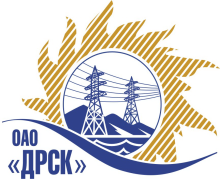 15.12.2014 г.   							                    № 02-02-19/1152	Уведомление о переносе срока вскрытия конвертов 	Настоящим уведомлением сообщаем, о внесении изменений в Извещение Закупочную документацию) о проведении открытого электронного запроса цен № 140/МКС от 02.12.2014 на поставку продукции: «Общеподстанционный пункт управления» для нужд филиала «Амурские электрические сети».Изменения внесены:В Извещение (Закупочную документацию) о проведении открытого электронного запроса цен 140/МКС от 02.12.2014: пункт 12 –  Предложения принимаются в соответствии с требованиями настоящего Извещения через функционал ЭТП с 02.12.2014 по 16:00 часов местного (Благовещенского) времени (10:00 часов московского времени) «18» декабря 2014 года. Вскрытие конвертов с заявками участников будет происходить на электронной торговой площадке в 16:00 часов местного (Благовещенского) времени (10:00 часов Московского времени) «19» декабря 2014 года. Если Предложение в указанные сроки не поступило в электронный сейф закупки на ЭТП, такое Предложение будет отклонено»;пункт 15 – «Предполагается, что рассмотрение предложений участников запроса цен будет осуществлено в срок 29.12.2014 г. по адресу Организатора. Организатор вправе, при необходимости, изменить данный срок»;пункт 16 – «Предполагается, что подведение итогов  запроса цен будет осуществлено  по адресу: 675000, г. Благовещенск, ул. Шевченко, 28 до 30.12.2014 г. Организатор вправе, при необходимости, изменить данный срок. Единственным критерием для определения Победителя является наименьшая цена предложения при условии соответствия самого предложения и предлагаемой продукции условиям настоящего запроса цен».Ответственный секретарь Закупочной комиссии 2 уровня ОАО «ДРСК»	 О.А. МоторинаИсп. Игнатова Т.А.. тел.(416-2) 397-307ignatova-ta@drsk.ru ДАЛЬНЕВОСТОЧНАЯ РАСПРЕДЕЛИТЕЛЬНАЯ СЕТЕВАЯ КОМПАНИЯУл.Шевченко, 28,   г.Благовещенск,  675000,     РоссияТел: (4162) 397-359; Тел/факс (4162) 397-200, 397-436Телетайп    154147 «МАРС»;         E-mail: doc@drsk.ruОКПО 78900638,    ОГРН  1052800111308,   ИНН/КПП  2801108200/280150001